Stávka ohledně klimatické změny – „Společně, za budoucnost nás všech“     Následky změn klimatu se týkají a budou týkat nás všech, současné i budoucí generace. Jsme moc rádi, že aktivisté jako např. Greta Thunberg rozhýbali problematiku tohoto tématu i mezi studenty. Naše škola konstruktivní diskuse ohledně změny klimatu podporuje. Nejde o to dohadovat se, která generace „více zaneřádila planetu“; klimatická změna se netýká jen skleníkových plynů, ale i hospodaření s vodou, ekospotřebitelství, zemědělství – a zde si může najít své „rezervy“ každý.     Proto vedení školy podpořilo své studenty ve stávce dne 20. září 2019 v Teplicích na náměstí Svobody. Kdo chtěl, mohl jít stávkovat (samozřejmě nezletilí žáci museli mít souhlas rodičů). A jelikož „v každém stádu se najdou špatné kusy“, i zde se našli jedinci, co toho jen využili a místo stávky šli domů, proto bych příště stávkovému výboru doporučila stávkovat jiné dny, než pátky      Aneta Wondraková, studentka 3. ročníku vyššího gymnázia, se stávky spolu s dalšími spolužáky aktivně zúčastnila. Zde jsou její postřehy. „Původní plán byl, že se stávky zúčastním pouze se spolužačkou. Avšak po zmínění plánu ve třídě se situace změnila a rázem naše skupina čítala 9 lidí. Potěšilo mě, že budoucnost planety není všem lhostejná. Akce se konala na náměstí Svobody v Teplicích, kde jsme se společně sešli s dalšími studenty jiných škol. Organizátoři stávky byli studenti z Gymnázia Teplice, kteří si dále pozvali zástupce strany Zelených. Na úvod jsme se dozvěděli pár nových informací, nechybělo ani „Ekologické desatero“ – 10 tipů, co může každý udělat pro životní prostředí. Po řečnících následoval průvod Teplicemi, který celou akci zakončil. Dle mého názoru se celá událost vydařila, mile mě překvapila přízeň mladých lidí, kteří neberou klimatické změny na lehkou váhu.“     Proto na nás poněkud rozpačitě působí stanovisko České pedagogické komory k žádosti pražského radního Dr. Šimrala o vstřícnost při omlouvání studentů kvůli páteční stávce za klima, kdy prý jde o: "neakceptovatelné překročení hranice mezi vzděláváním a politickým aktivismem. Jako nesmírně nebezpečnou vnímáme tendenci narušit zákonem zajištěný princip apolitičnosti škol a ovlivňovat obsah vzdělání z politických pozic a podřizovat ho politické ideologii strany, která je momentálně u moci."     Ztotožňujeme se s názorem docenta Jana Činčery z MU Brno, že: „Tam, kde existuje konflikt mezi více relevantními názory na řešení nějakého problému, by škola neměla prosazovat názor jediný, ale měla by umožnit žákům, aby se seznámili s jejich existujícím spektrem. V případě klimatických změn by tedy žáci měli mít možnost porovnávat varianty zahrnující různé možnosti zmírnění problému, stejně jako adaptační opatření či varianty nedělat nic. Žáci by měli být podporováni v tom, aby se nebáli vyjádřit svůj názor a to i na veřejnosti, současně by k tomu neměli být nuceni. Diskurs "můžeš, ale nemusíš" je určitě ten nejvhodnější. Školám a zprostředkovaně i žákům se tím říká, že je jejich volbou se účastnit, stejně jako neúčastnit, považovat řešení změn klimatu za důležité, stejně jako nesouhlasit se stávkou či považovat jiné společenské konflikty za důležitější.“     Problematika klimatické změny trápí i některé pedagogy ohledně vyučovacího procesu, nevědí, jak správně ji uchopit. Vodítkem by mohlo být pár postřehů od docenta Činčery a ostatních odborníků z konference ECER 2019 v Hamburgu: „Je třeba naučit žáky nevnímat změny klimatu jen jako katastrofu, ale jako příležitost spojit svoje síly ke změně, ale také zpochybňovat, provokovat a pomoci projít změnou, nebát se konfliktu a brát ho jako cestu k učení“.                                                                       Aneta Wondraková a Mgr. Věra Pavlátová, Ph.D.     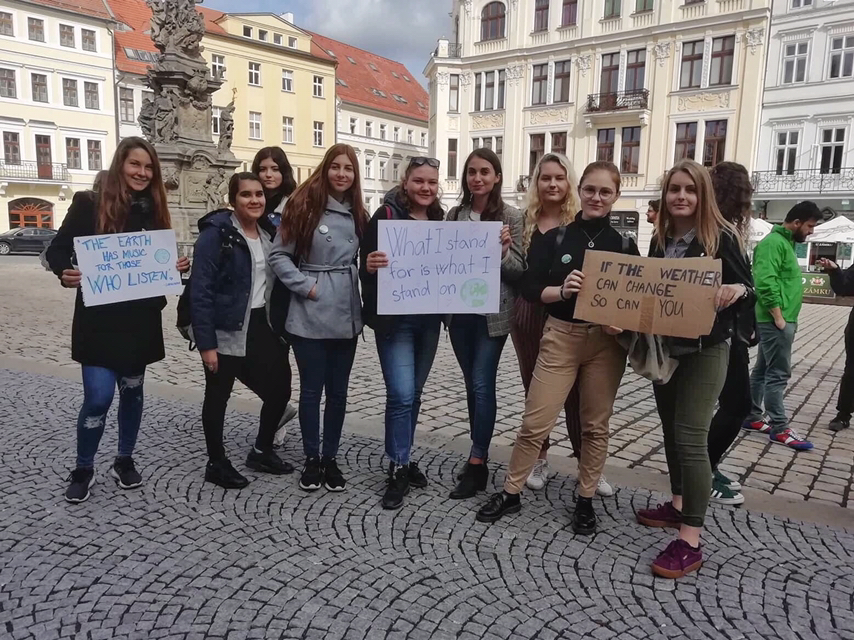 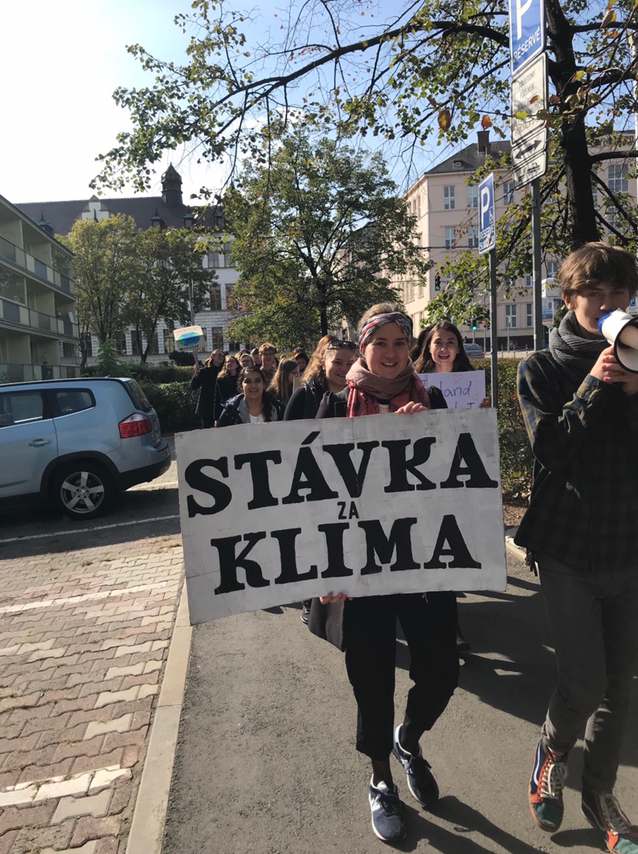 